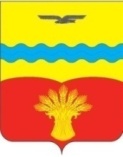 АДМИНИСТРАЦИЯ  МУНИЦИПАЛЬНОГО  ОБРАЗОВАНИЯ КИНЗЕЛЬСКИЙ СЕЛЬСОВЕТ  КрасногвардейскОГО районА  оренбургской ОБЛАСТИП О С Т А Н О В Л Е Н И Ес. Кинзелька01.12.2020                                                                                                                           № 175-п  О проведении публичных слушаний по проекту решения Совета депутатов «О внесении изменений и дополнений в решение Совета депутатов  муниципального образования Кинзельский сельсовет от  13.12.2019 № 37/2 «О бюджете муниципального образования Кинзельский сельсовет на 2020 год и на плановый период 2021 и 2022 годов»»В соответствии с Федеральным законом от 06.10.2003г. № 131-ФЗ «Об общих принципах организации местного самоуправления в Российской Федерации», Положением «О публичных слушаниях в муниципальном образовании Кинзельский сельсовет Красногвардейского района Оренбургской области», утвержденным решением Совета депутатов от 27.11.2020г. № 3/9:1. Провести публичные слушания  по проекту решения Совета депутатов «О внесении изменений и дополнений в решение Совета депутатов  муниципального образования Кинзельский сельсовет от  13.12.2019 № 37/2 «О бюджете муниципального образования Кинзельский сельсовет на 2020 год и на плановый период 2021 и 2022 годов»» в администрации Кинзельского сельсовета в порядке, определенном Положением о публичных слушаниях в муниципальном образовании Кинзельский сельсовет 22 декабря 2020 года в 1600 часов в здании администрации Кинзельского сельсовета (Красногвардейский район, с. Кинзелька, ул. Школьная, 7а, Зал заседаний).2.Предложить жителям с. Кинзелька, депутатам Совета депутатов, общественным объединениям, действующим на территории МО Кинзельский сельсовет, принять участие в публичных слушаниях.3.Возложить подготовку и проведение слушаний на специалиста  1 категории – бухгалтера Козлову Л.В.4.Специалисту  1 категории – бухгалтеру Козловой Л.В. обеспечить своевременное обнародование  проекта решения Совета депутатов «О бюджете муниципального образования Кинзельский сельсовет на 2021 год и на плановый период 2022 и 2023 годов» и настоящего постановления.5. Установить, что настоящее постановление вступает в силу со дня его подписания, подлежит обнародованию и размещению на официальном сайте муниципального образования Кинзельский сельсовет Красногвардейского района в сети «Интернет» (раздел Местный бюджет).6.Контроль за исполнением настоящего постановления оставляю за собой.Глава сельсовета                                                                                                    Г.Н. РаботяговРазослано: в дело, специалисту 1 категории – бухгалтеру Козловой Л.В., администрации района, райфинотделу, прокурору района.